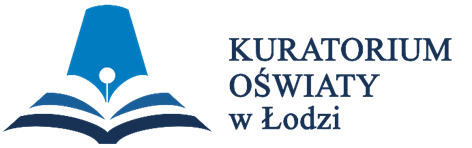 WOJEWÓDZKI KONKURS PRZEDMIOTOWY 
Z GEOGRAFIIorganizowany przez Łódzkiego Kuratora Oświaty                     
dla uczniów szkół podstawowych w roku szkolnym 2023/2024TEST –  ETAP REJONOWYNa wypełnienie testu masz  90 min.Arkusz liczy 16 stron i zawiera 15 zadań, w tym brudnopis.Przed rozpoczęciem pracy sprawdź, czy Twój arkusz jest kompletny. Jeżeli zauważysz usterki, zgłoś je Komisji Konkursowej.Zadania czytaj uważnie i ze zrozumieniem.Odpowiedzi wpisuj długopisem bądź piórem, kolorem czarnym lub niebieskim. Dbaj o czytelność pisma i precyzję odpowiedzi.W zadaniach zamkniętych zaznacz prawidłową odpowiedź, wstawiając znak X we właściwym miejscu.Jeżeli się pomylisz, błędne zaznaczenie otocz kółkiem i zaznacz znakiem X inną odpowiedź.Oceniane będą tylko te odpowiedzi, które umieścisz w miejscu do tego przeznaczonym.Do każdego numeru zadania podana jest maksymalna liczba punktów możliwa do uzyskania za prawidłową  odpowiedź. Pracuj samodzielnie. Postaraj się udzielić odpowiedzi na wszystkie pytania.Nie używaj korektora. Jeśli pomylisz się w zadaniach otwartych, przekreśl błędną odpowiedź 
i wpisz poprawną.Korzystaj tylko z przyborów i materiałów określonych w regulaminie konkursu.            PowodzeniaMaksymalna liczba punktów - 100Liczba uzyskanych punktów - …....Imię i nazwisko ucznia: …………………………………………..……………                                                          wypełnia Komisja Konkursowa po zakończeniu sprawdzenia pracPodpisy członków komisji sprawdzających prace:…………………………………………………..      ……………….……………              (imię i nazwisko)                                             (podpis)…………………………………………………..      ……………….……………              (imię i nazwisko)                                             (podpis)Zadanie nr 1 (0 – 5p.) Mapy przedstawiają dwie wyspy: Madagaskar i Sumatrę.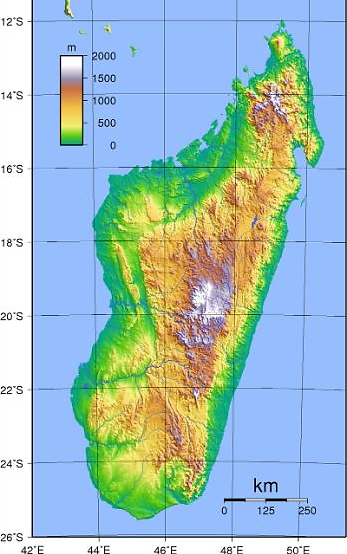 	
Źródło:https://pl.wikipedia.org/wiki/Geografia_Madagaskaru#/media/Plik:Madagascar_Topography.png12.07.2023 Źródło:https://pl.wikipedia.org/wiki/Sumatra#/media/Plik:Sumatra_Topography.png12.07.2023 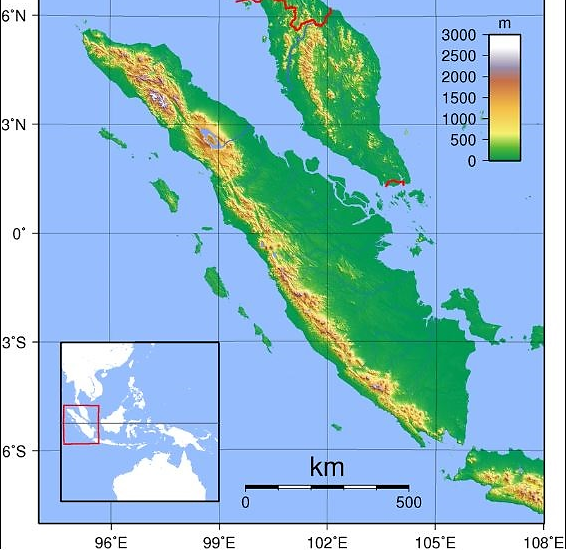 Podaj, która z wysp ma większą rozciągłość południkową. Udowodnij swoją odpowiedź, obliczając rozciągłość obu obiektów.Wskazówka: odczytane z mapy wartości współrzędnych geograficznych zaokrąglij do pełnych stopni.Zapisz obliczenia:Odpowiedź……………………………………. ..……………/5 pkt.(liczba uzyskanych punktów /maksymalna liczba punktów)Zadanie nr 2 (0 – 9p.) Mapa przedstawia strefy klimatyczne świata oznaczone cyframi 1 - 5.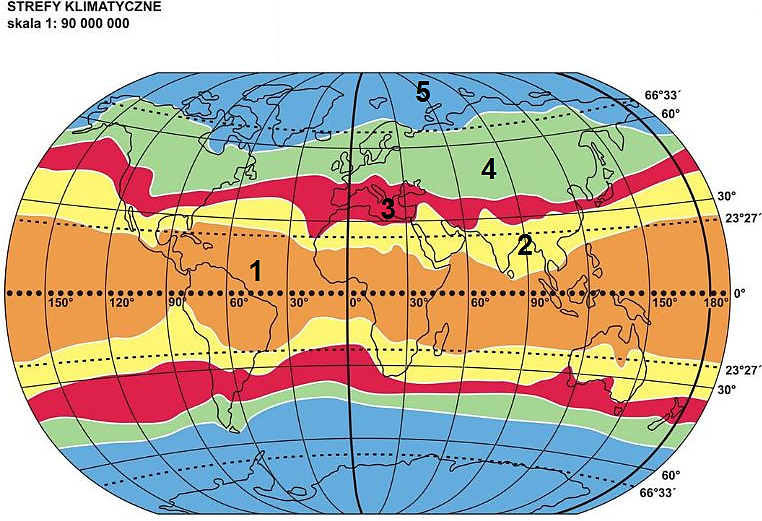 Źródło: https://tyflomapy.pl/11__Strefy_klimatyczne.html 18.07.2023 opracowanie własnePoniżej przedstawiono klimatogramy A-E z wybranych stref klimatycznych. B.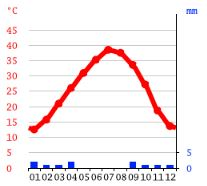 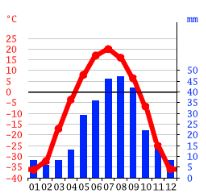 C.   D. 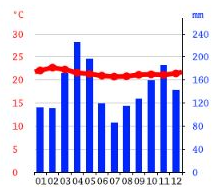 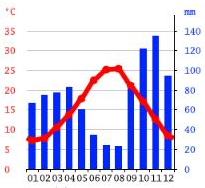      E.   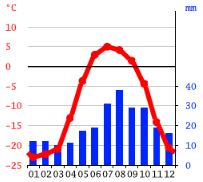 Źródło: https://pl.climate-data.org/ 18.07.2023 opracowanie własneUzupełnij tabelę. Przyporządkuj do podanego numeru strefy klimatycznej jej nazwę oraz nazwę strefy krajobrazowej /wybierz z podanych w ramce/, a także dopasuj do nich odpowiedni klimatogram z podanych powyżej...……………/9 pkt.(liczba uzyskanych punktów /maksymalna liczba punktów)Zadanie nr 3 (0 – 6p.)Na mapie zaznaczono cyframi od 1-10 rzeki świata, zaś w tabeli sześć przykładów wybranych spośród nich. Rozpoznaj te rzeki i wpisz właściwy numer do tabeli.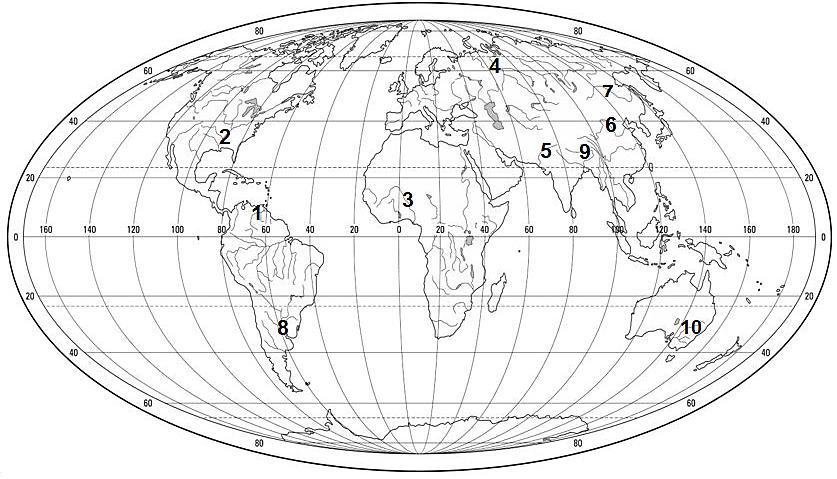 ..……………/6 pkt.(liczba uzyskanych punktów /maksymalna liczba punktów)Zadanie nr 4 (0 – 4p.)Ilustracja przedstawia czas trwania dnia (na biało) i nocy (na szaro) w różnych miejscach na kuli ziemskiej.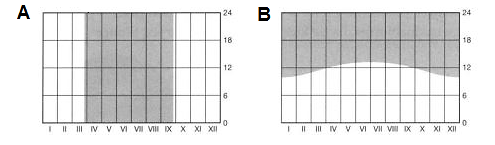 A …………………….…………. 	    B …..…………………………	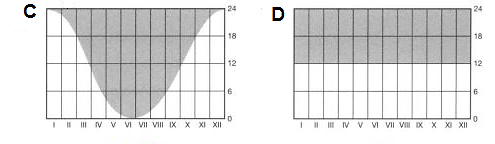 C …………………….………….    	    D …..…………………………	W ramce zamieszczono przykładowe równoleżniki, które odpowiadają przedstawionym rysunkom. Wybierz i podpisz rysunki odpowiednim równoleżnikiem.……………….../4 pkt.      (liczba uzyskanych punktów / maksymalna liczba punktów)Zadanie nr 5 (0 – 5p.)Mapa przedstawia struktury geologiczne Polski.Podpisz nazwy obszarów, które zostały zaznaczone cyframi 1 – 5 na mapie. Wybierz z ramki. Można użyć kilkukrotnie tej samej nazwy.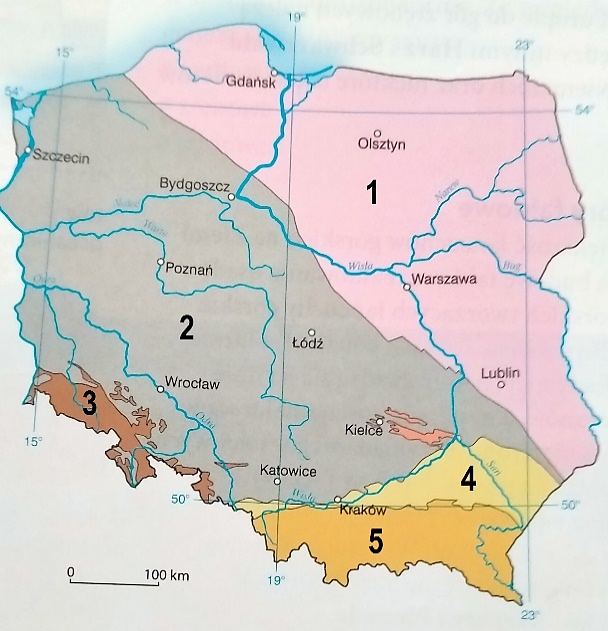 Odpowiedź: …………………………………………………………………………………………………………………………………………………………………………………………Źródło: R. Malarz, M. Szubert „Planeta Nowa 7”……………….../5 pkt.(liczba uzyskanych punktów / maksymalna liczba punktów)Zadanie nr 6 (0 – 3p.)Przyporządkuj podane wydarzenia ze świata organizmów do odpowiedniego okresu geologicznego w dziejach Ziemi. Psylofity – pierwsze rośliny naczyniowe.Bujny rozwój flory lądowej, zwłaszcza widłaków, skrzypów i paproci.Trylobity.Uzupełnij tabelę.……………….../3 pkt.(liczba uzyskanych punktów / maksymalna liczba punktów)Zadanie nr 7 (0 – 16p.)Na podstawie opisu zbiorowiska podaj:nazwę typu lasu / typu roślinności, typ gleby, który porasta to zbiorowisko,charakterystyczny obszar występowania tego zbiorowiska, region Polski typowy dla tego zbiorowiska.Wybierz z podanych poniżej:TYP ZBIOROWISKA: łąki górskie, lasy łęgowe, lasy olszowe, grądy, bory sosnowe,GLEBY: bagienne, mady, bielice, brunatne, górskie.CHARAKTERYSTYCZNY OBSZAR WYSTĘPOWANIA: stożki sandrowe, hale, wzniesienia moren czołowych, tereny podmokłe, doliny rzeczne.TYPOWY REGION POLSKI: Równina Tucholska, Tatry, Wielkopolska, Żuławy Wiślane, Dolina Biebrzy i Noteci.OPIS ZBIOROWISKA: „Widny, wysokopienny las, luźna warstwa krzewów o ubogim runie. Występują tu przede wszystkim sosny, brzozy, rzadziej dęby i buki, a w warstwie runa  borówki, chrobotek reniferowy.”TYP ZBIOROWISKA: ………………………………………………………………GLEBY:………………………………………………………………. CHARAKTERYSTYCZNY OBSZAR WYSTĘPOWANIA: ……………………………………..…………………………TYPOWY REGION POLSKI:………………………………………………………………..OPIS ZBIOROWISKA: „Wielogatunkowy las liściasty, jedne z najbogatszych gatunkowo siedlisk, rosnący na terenach niezalewanych. Warstwa podszytu i runa bardzo dobrze rozwinięta. Występują tu przede wszystkim graby, dęby, lipy, klony oraz jarząb pospolity, konwalia majowa.”TYP ZBIOROWISKA: ………………………………………………………………GLEBY:………………………………………………………………. CHARAKTERYSTYCZNY OBSZAR WYSTĘPOWANIA: ……………………………………..…………………………TYPOWY REGION POLSKI:………………………………………………………………..OPIS ZBIOROWISKA: „Las porastający terasy zalewowe. Występują tu przede wszystkim jesiony, wiązy, wierzby, olchy oraz bez czarny, zawilec gajowy.”TYP ZBIOROWISKA: ………………………………………………………………GLEBY:……………………………………..…………………………CHARAKTERYSTYCZNY OBSZAR WYSTĘPOWANIA: ……………………………………………………………….TYPOWY REGION POLSKI:………………………………………………………………..OPIS ZBIOROWISKA: „Zbiorowisko powstałe m.in. w wyniku wycięcia lasów, utrzymywane poprzez wypas zwierząt. Występują tu przede wszystkim trawy, goryczki, szarotka alpejska, ostróżka tatrzańska, goździk skupiony.”TYP ZBIOROWISKA: ………………………………………………………………GLEBY:………………………………………………………………. CHARAKTERYSTYCZNY OBSZAR WYSTĘPOWANIA: ……………………………………..…………………………TYPOWY REGION POLSKI: ………………………………………………………………..……………….../16 pkt.(liczba uzyskanych punktów / maksymalna liczba punktów)Zadanie nr 8 (0 – 6p.)Mapa przedstawia jeden z typów aglomeracji występujących na terenie Polski.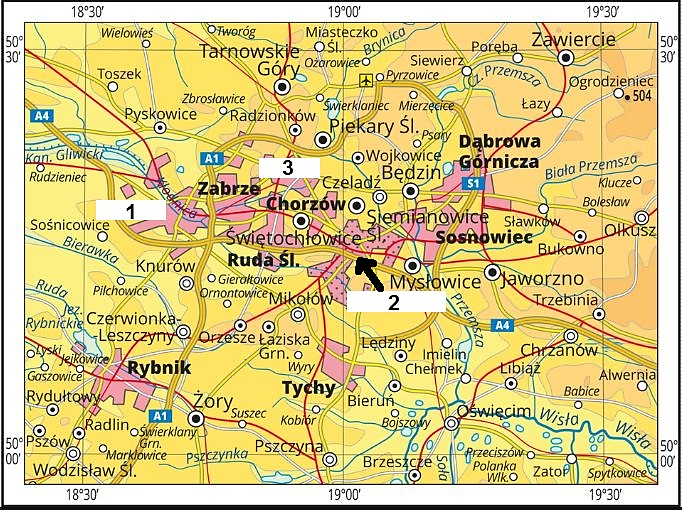 Źródło: https://zpe.gov.pl/a/zroznicowanie-poziomu-urbanizacji-w-polsce/DkDW9UtB2   24.07.2023  opracowanie własneWykonaj następujące polecenia:Wpisz poniżej nazwy miast zaznaczonych na mapie cyframi 1 – 3. Wybierz z ramki.……………………………………..……………………………………..……………………………………..Podaj nazwę typu aglomeracji przedstawionej na mapie:………………………………………………………………..Podaj nazwę województwa, w którym znajduje się przedstawiony zespół miast i zaznacz je na poniższej mapie symbolem X.Odpowiedź: …………………………………………………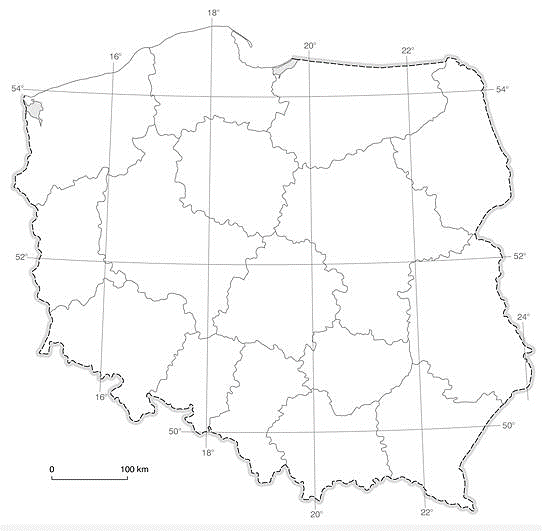 Źródło: https://dlanauczyciela.pl/pliki/zasoby,reforma-2017-szkola-podstawowa-klasy-4-8,geografia,planeta-nowa?page=2&facets=3%3A76   24.07.2023 ……………….../6 pkt.(liczba uzyskanych punktów / maksymalna liczba punktów)Zadanie nr 9 (0 – 7p.)Zaznacz P, jeśli zdanie jest prawdziwe, lub F- jeśli jest fałszywe...……………/7 pkt.(liczba uzyskanych punktów /maksymalna liczba punktów)Zadanie nr 10 (0 – 12p.)Uzupełnij tabelę, podając właściwe cechy rolnictwa i jego rozwoju w Danii i na Węgrzech. Wybierz z ramki (można tę samą cechę użyć dwukrotnie)...……………/12 pkt.(liczba uzyskanych punktów /maksymalna liczba punktów)Zadanie nr 11 (0 – 8p.)  Wykres przedstawia gęstość zaludnienia obszarów miasta w poszczególnych etapach urbanizacji.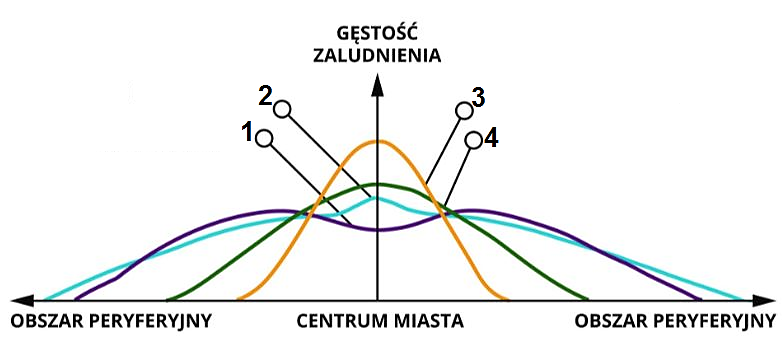 Źródło: https://zpe.gov.pl/a/przeczytaj/DclriZZsz   24.07.2023 opracowanie własneUporządkuj fazy urbanizacji od najwcześniejszej do najpóźniejszej. Podaj nazwy poszczególnych etapów rozwoju miasta oraz przyporządkuj do nich numer z wykresu...……………/8 pkt.(liczba uzyskanych punktów /maksymalna liczba punktów)Zadanie nr 12 (0 – 7p.)  Wybierz z ramki siedem przykładów języków z grupy indoeuropejskich i przyporządkuj je do odpowiedniej rodziny...……………/7 pkt.(liczba uzyskanych punktów /maksymalna liczba punktów)Zadanie nr 13 (0 – 4p.)Wybierz i podkreśl prawidłowe sformułowania, tak by zdania dotyczące surowców metalicznych w Polsce były prawdziwe:W Polsce w rejonach częstochowskim, kieleckim i łęczyckim występują złoża żelaza magmowe / osadowe.W rejonie suwalskim występują złoża żelaza magmowe / osadowe.Najstarsze kopalnie żelaza w Polsce istniały na północnym / południowym obrzeżeniu Gór Świętokrzyskich.Złoża rud żelaza w postaci syderytów i piasków żelazistych to złoża  magmowe / osadowe...……………/4 pkt.(liczba uzyskanych punktów /maksymalna liczba punktów)Zadanie nr 14 (0 – 4p.)Uporządkuj ze względu na częstotliwość zalegania w skorupie ziemskiej następujące pierwiastki: żelazo, tlen, glin, krzem...……………/4 pkt.(liczba uzyskanych punktów /maksymalna liczba punktów)Zadanie nr 15 (0 – 4p.)Zaznacz P, jeśli zdanie jest prawdziwe, lub F- jeśli jest fałszywe...……………/4 pkt.(liczba uzyskanych punktów /maksymalna liczba punktów)BrudnopisRównikowa, pustynie gorące, okołobiegunowa, sawanny, podzwrotnikowa, tundra, zwrotnikowa, roślinność śródziemnomorska, tajga, umiarkowana, pustynie lodowe.Numer strefy klimatycznejNazwa strefy klimatycznejOznaczenie klimatogramuNazwa strefykrajobrazowej2.3.4.RzekaNumer z mapyRzekaNumer z mapyObBrahmaputraIndusOrinokoAmurDarlingRównik, Zwrotnik Raka, Zwrotnik Koziorożca, Koło Podbiegunowe Północne, Koło Podbiegunowe Południowe, Biegun Północny, Biegun Południowy.Platforma paleozoiczna zachodnioeuropejska, platforma prekambryjska zachodnioeuropejska, platforma prekambryjska wschodnioeuropejska,        platforma paleozoiczna wschodnioeuropejska, obszary fałdowań alpejskich, obszary fałdowań kaledońskich, obszary fałdowań hercyńskich.EONERAOKRESWYDARZENIA ZE ŚWIATA ORGANIZMÓWFANEROZOIKPALEOZOIKpermFANEROZOIKPALEOZOIKKarbonFANEROZOIKPALEOZOIKDewonFANEROZOIKPALEOZOIKSylurFANEROZOIKPALEOZOIKOrdowikFANEROZOIKPALEOZOIKKambrLegnica, Katowice, Kielce, Bytom, Gliwice, Wałbrzych, Mielec.1.¼ powierzchni Białorusi stanowią bagna.PF2.Mierzeja Kurońska jest znana z klifów.PF3.Największą rzeką Litwy jest Niemen.PF4.Do Grodna na Białorusi można dopłynąć Kanałem Augustowskim.PF5.W północnych Czechach w spękanych piaskowcach powstało Skalne Miasto koło Adrspach.PF6.Na listę Światowego Dziedzictwa UNESCO w Czechach zapisano Zamek Spiski.PF7.Skalne miasta w Czechach - Teplice i Adrspach znajdują się w Górach Stołowych.PFStrefa klimatyczna: umiarkowana, śródziemnomorska. Typ klimatu: ciepły morski, ciepły przejściowy, ciepły kontynentalny, chłodny morski, chłodny przejściowy, chłodny kontynentalny.Gleby: bielicowe i płowe, mady i rędziny, brunatne i czarnoziemy.Wielkość gospodarstw: małe, średnie, duże.Dominujące uprawy: bawełna i pszenica oraz słoneczniki, pszenica oraz jęczmień i żyto, pszenica i kukurydza oraz buraki cukrowe.Hodowla: owce i kozy, trzoda i bydło, konie i bydło.Cecha / państwoDANIAWĘGRYStrefa klimatycznaTyp klimatuGlebyWielkość gospodarstwDominujące uprawyDominująca hodowlaNUMER FAZY URBANIZACJINAZWA FAZY URBANIZACJIFAZA NAJWCZEŚNIEJSZAFAZA NAJPÓŹNIEJSZAFAZA NAJWCZEŚNIEJSZAFAZA NAJPÓŹNIEJSZAFAZA NAJWCZEŚNIEJSZAFAZA NAJPÓŹNIEJSZAFAZA NAJWCZEŚNIEJSZAFAZA NAJPÓŹNIEJSZAalbański, czeski, litewski, szwedzki, grecki,  szkocki, francuski, portugalski, angielski, norweski, irlandzki.Rodzina językówindoeuropejskichPrzykłady językówSłowiańskieRomańskieGermańskieBałtyckiePIERWIASTKINAJWIĘKSZA ILOŚĆNAJMNIEJSZA ILOŚĆ1NAJWIĘKSZA ILOŚĆNAJMNIEJSZA ILOŚĆ2NAJWIĘKSZA ILOŚĆNAJMNIEJSZA ILOŚĆ3NAJWIĘKSZA ILOŚĆNAJMNIEJSZA ILOŚĆ41.Rudy żelaza w złożach Krzemianka i Udryń są to złoża wanadonośne.PF2.Złoża w suwalskim masywie anortozytowym zalegają na znacznych głębokościach.PF3.Złoże suwalskie jest nieopłacalne w wydobyciu, gdyż posiada skomplikowaną budowę soczewcowo-warstwową.PF4.Zapotrzebowanie przemysłu na żelazo w Polsce jest pokrywane importem rud i koncentratów m.in. z RPA, Brazylii, Szwecji.PF